سلسلة رقم 04-التمرين01:  وظف شخص مبلغ قيمته 16000 دج بمعدل فائدة مركبة 6 % سنويا      المطلوب: - حساب جملة هذا المبلغ بعد14 سنة من التوظيفحساب الفائدة المحصل عليها بعد العام التاسع من التوظيف حساب الجملة إذا كانت الفوائد تحسب كل ستة أشهر بعد 14 سنة من التوظيفالتمرين02: وظف مبلغ 10000 دج في بنك بمعدل فائدة مركبة فأصبح بعد 5سنوات 14693.281دج،  المطلوب: أحسب هذا المعدل ؟   إذا أودع شخص مبلغ 40000 دج في البنك لمدة متفق عليها بمعدل فائدة مركبة 5%سنويا، فكان رصيده بعد إنتهاء المدة  56284.016دج .    المطلوب: أحسب مدة الاقتراض؟التمرين 03: أودع  شخص مبلغ 30000 دج في بنك بفائدة مركبة بمعدل 6% سنويا لمدة سنتين، ماهية المدة الأزمة لنفس المبلغ إذا أودع بفائدة بسيطة بنفس المعدل أن يعطي نفس الفائدة.التمرين 04: مبلغين مجموعهما 31000 دج وظفا لمدة 6 سنوات ، الأول بمعدل فائدة مركبة 6.5% والثاني بمعدل فائدة مركبة 7.5%، فأنتجا معا في نهاية السنة السادسة فوائد قدرها 15369.56 دج.المطلوب : - أحسب قيمة المبلغين.           - أحسب قيمة الجملة التي يحققها كل مبلغ.التمرين 05:  قسم مبلغ من المال قدره 25000 دج بين ولدين الأول وعمره 10 سنوات ويأخذ المبلغ M1، والثاني عمره 12 سنة ويأخذ المبلغ M2، حيث (M1#M2 )، وظف المبلغان في البنك بمعدل فائدة مركبة 9 % سنويا ، وعند بلوغ الولدين 18 سنة تحصلا على نفس الجملة.    المطلوب: أحسب قيمة كل مبلغ M1، M2التمرين 06: سلسلة متكونة من 15 دفعة تم إيداعها في البنك بمعدل فائدة مركبة 6 % سنويا، كانت هذه الدفعات كالتالي:      5 دفعات أولى بقيمة 10000 دج      5 دفعات ثانية بقيمة 15000 دج      5 دفعات ثالثة بقيمة 20000 دج   المطلوب: أحسب جملة هذه الدفعات في تاريخ دفع أخر مبلغ من هذه المبالغ.التمرين 07: قام شخص بإيداع مبلغ 10000دج في حسابه في نهاية كل سنة إبتداء من سنة 1988 ثم توقف عن الإيداع وبدأ بسحب 8000دج في نهاية كل سنة إبتداءا من سنة 1992.   المطلوب: ما هو رصيد هذا الشخص في نهاية 1996 إذا كان معدل الفائدة الذي يحتسبه البنك عن الإيداعات والمسحوبات يساوي 10؟%سنويا.التمرين 08: قام شخص بإيداع مبلغ 10000 دج في حسابه في بداية كل سنة إبتداءا من 1988، وفي نهاية سنة 1995 وجد أن رصيده قد وصل إلى 104913.18 دج    المطلوب: ما هو معدل الفائدة المركبة الذي يحتسبه البنك؟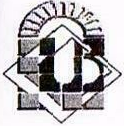 جامعة محمد خيضر بسكرةكلية العلوم الإقتصادية و التجارية و علوم التسييرقسم العلوم التجاريةالسنة الثانية مالية ومحاسبة+ تجارةمقياس: الرياضيات المالية السنة الجامعية 2019/2020